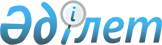 О внесении изменений в решение LI сессии Каркаралинского районного маслихата от 25 декабря 2019 года № VI-51/418 "О районном бюджете на 2020-2022 годы"
					
			С истёкшим сроком
			
			
		
					Решение Каркаралинского районного маслихата Карагандинской области от 13 октября 2020 года № VI-61/512. Зарегистрировано Департаментом юстиции Карагандинской области 26 октября 2020 года № 6061. Прекращено действие в связи с истечением срока
      В соответствии с Бюджетным кодексом Республики Казахстан от 4 декабря 2008 года, Законом Республики Казахстан от 23 января 2001 года "О местном государственном управлении и самоуправлении в Республике Казахстан", районный маслихат РЕШИЛ:
      1. Внести в решение LI сессии Каркаралинского районного маслихата от 25 декабря 2019 года № VI-51/418 "О районном бюджете на 2020-2022 годы" (зарегистрировано в Реестре государственной регистрации нормативных правовых актов № 5642, опубликовано в газете "Қарқаралы" от 18 января 2020 года № 3 (11750), в Эталонном контрольном банке нормативных правовых актов Республики Казахстан в электронном виде 09 января 2020 года), следующие изменения:
      пункт 1 изложить в следующей редакции:
      "1. Утвердить районный бюджет на 2020-2022 годы согласно приложениям 1, 2 и 3 соответственно, в том числе на 2020 год в следующих объемах:
      1) доходы – 11658561 тысячи тенге, в том числе:
      налоговые поступления – 1090010 тысяч тенге;
      неналоговые поступления – 8951 тысячи тенге;
      поступления от продажи основного капитала – 4000 тысяч тенге;
      поступления трансфертов – 10555600 тысяч тенге;
      2) затраты – 12700317 тысяч тенге;
      3) чистое бюджетное кредитование – 34464 тысячи тенге, в том числе:
      бюджетные кредиты – 47718 тысяч тенге;
      погашение бюджетных кредитов – 13254 тысячи тенге;
      4) сальдо по операциям с финансовыми активами – 0 тысяч тенге, в том числе:
      приобретение финансовых активов – 0 тысяч тенге;
      поступления от продажи финансовых активов государства – 0 тысяч тенге;
      5) дефицит (профицит) бюджета – минус 1076220 тысяч тенге;
      6) финансирование дефицита (использование профицита) бюджета – 1076220 тысяч тенге, в том числе:
      поступление займов – 791577 тысяч тенге;
      погашение займов – 13254 тысячи тенге;
      используемые остатки бюджетных средств – 297897 тысяч тенге.";
      приложения 1, 5 к указанному решению изложить в новой редакции согласно приложениям 1, 2 к настоящему решению.
      2. Настоящее решение вводится в действие с 1 января 2020 года. Районный бюджет на 2020 год Целевые трансферты и бюджетные кредиты на 2020 год
					© 2012. РГП на ПХВ «Институт законодательства и правовой информации Республики Казахстан» Министерства юстиции Республики Казахстан
				
      Председатель сессии, секретарь районного маслихата

С. Нуркенов
Приложение 1 к решению
Каркаралинского районного
маслихата
от 13 октября 2020 года
№ VI-61/512Приложение 1 к решению
Каркаралинского районного маслихата
от 25 декабря 2019 года
№ VI-51/418
Категория 
Категория 
Категория 
Категория 
Сумма (тысяч тенге)
Класс
Класс
Класс
Сумма (тысяч тенге)
Подкласс
Подкласс
Сумма (тысяч тенге)
Наименование
Сумма (тысяч тенге)
1
2
3
4
5
I. Доходы
11658561
1
Налоговые поступления
1090010
01
Подоходный налог
379506
1
Корпоративный подоходный налог
1257
2
Индивидуальный подоходный налог
378249
03
Социальный налог
409757
1
Социальный налог
409757
04
Hалоги на собственность
255775
1
Hалоги на имущество
250044
3
Земельный налог
1570
4
Hалог на транспортные средства
2741
5
Единый земельный налог
1420
05
Внутренние налоги на товары, работы и услуги
42172
2
Акцизы
2914
3
Поступления за использование природных и других ресурсов
35195
4
Сборы за ведение предпринимательской и профессиональной деятельности
4018
5
Налог на игорный бизнес
45
08
Обязательные платежи, взимаемые за совершение юридически значимых действий и (или) выдачу документов уполномоченными на то государственными органами или должностными лицами
2800
1
Государственная пошлина
2800
2
Неналоговые поступления
8951
01
Доходы от государственной собственности
7351
5
Доходы от аренды имущества, находящегося в государственной собственности
7335
7
Вознаграждения по кредитам, выданным из государственного бюджета
16
06
Прочие неналоговые поступления
1600
1
Прочие неналоговые поступления
1600
3
Поступления от продажи основного капитала
4000
03
Продажа земли и нематериальных активов
4000
1
Продажа земли
4000
4
Поступления трансфертов
10555600
01
Трансферты из нижестоящих органов государственного управления
33547
3
Трансферты из бюджетов городов районного значения, сел, поселков, сельских округов
33547
02
Трансферты из вышестоящих органов государственного управления
10522053
2
Трансферты из областного бюджета
10522053
Функциональная группа
Функциональная группа
Функциональная группа
Функциональная группа
Функциональная группа
Сумма (тысяч тенге)
Функциональная подгруппа
Функциональная подгруппа
Функциональная подгруппа
Функциональная подгруппа
Сумма (тысяч тенге)
Администратор бюджетных программ
Администратор бюджетных программ
Администратор бюджетных программ
Сумма (тысяч тенге)
Программа
Программа
Сумма (тысяч тенге)
Наименование
Сумма (тысяч тенге)
1
2
3
4
5
6
II. Затраты
12700317
01
Государственные услуги общего характера
1263129
1
Представительные, исполнительные и другие органы, выполняющие общие функции государственного управления
251552
112
Аппарат маслихата района (города областного значения)
21271
001
Услуги по обеспечению деятельности маслихата района (города областного значения)
20694
003
Капитальные расходы государственного органа
577
122
Аппарат акима района (города областного значения)
230281
001
Услуги по обеспечению деятельности акима района (города областного значения)
208181
003
Капитальные расходы государственного органа
22100
2
Финансовая деятельность
70998
489
Отдел государственных активов и закупок района (города областного значения)
70998
001
Услуги по реализации государственной политики в области управления государственных активов и закупок на местном уровне
21323
003
Капитальные расходы государственного органа 
328
004
Проведение оценки имущества в целях налогообложения
1209
005
Приватизация, управление коммунальным имуществом, постприватизационная деятельность и регулирование споров, связанных с этим 
329
113
Целевые текущие трансферты нижестоящим бюджетам
47809
9
Прочие государственные услуги общего характера
940579
458
Отдел жилищно-коммунального хозяйства, пассажирского транспорта и автомобильных дорог района (города областного значения)
427220
001
Услуги по реализации государственной политики на местном уровне в области жилищно-коммунального хозяйства, пассажирского транспорта и автомобильных дорог
26727
013
Капитальные расходы государственного органа
325
113
Целевые текущие трансферты нижестоящим бюджетам
400168
459
Отдел экономики и финансов района (города областного значения)
274993
001
Услуги по реализации государственной политики в области формирования и развития экономической политики, государственного планирования, исполнения бюджета и управления коммунальной собственностью района (города областного значения)
59926
015
Капитальные расходы государственного органа
818
113
Целевые текущие трансферты нижестоящим бюджетам
214249
467
Отдел строительства района (города областного значения)
178207
040
Развитие объектов государственных органов
178207
486
Отдел земельных отношений, архитектуры и градостроительства района (города областного значения)
31480
001
Услуги по реализации государственной политики в области регулирования земельных отношений, архитектуры и градостроительства на местном уровне
30839
003
Капитальные расходы государственного органа
641
494
Отдел предпринимательства и промышленности района (города областного значения)
28679
001
Услуги по реализации государственной политики на местном уровне в области развития предпринимательства и промышленности
28454
003
Капитальные расходы государственного органа
225
02
Оборона
46374
1
Военные нужды
7992
Функциональная группа
Функциональная группа
Функциональная группа
Функциональная группа
Функциональная группа
Сумма (тысяч тенге)
Функциональная подгруппа
Функциональная подгруппа
Функциональная подгруппа
Функциональная подгруппа
Сумма (тысяч тенге)
Администратор бюджетных программ
Администратор бюджетных программ
Администратор бюджетных программ
Сумма (тысяч тенге)
Программа
Программа
Сумма (тысяч тенге)
Наименование
Сумма (тысяч тенге)
1
2
3
4
5
6
122
Аппарат акима района (города областного значения)
7992
005
Мероприятия в рамках исполнения всеобщей воинской обязанности
7992
2
Организация работы по чрезвычайным ситуациям
38382
122
Аппарат акима района (города областного значения)
38382
006
Предупреждение и ликвидация чрезвычайных ситуаций масштаба района (города областного значения)
26246
007
Мероприятия по профилактике и тушению степных пожаров районного (городского) масштаба, а также пожаров в населенных пунктах, в которых не созданы органы государственной противопожарной службы
12136
03
Общественный порядок, безопасность, правовая, судебная, уголовно-исполнительная деятельность
5500
9
Прочие услуги в области общественного порядка и безопасности
5500
458
Отдел жилищно-коммунального хозяйства, пассажирского транспорта и автомобильных дорог района (города областного значения)
5500
021
Обеспечение безопасности дорожного движения в населенных пунктах
5500
04
Образование
5258480
1
Дошкольное воспитание и обучение
35945
464
Отдел образования района (города областного значения)
35945
040
Реализация государственного образовательного заказа в дошкольных организациях образования
35945
2
Начальное, основное среднее и общее среднее образование
4624544
464
Отдел образования района (города областного значения)
4529264
003
Общеобразовательное обучение
4378903
006
Дополнительное образование для детей
150361
465
Отдел физической культуры и спорта района (города областного значения)
95280
017
Дополнительное образование для детей и юношества по спорту
95280
9
Прочие услуги в области образования
597991
464
Отдел образования района (города областного значения)
597991
001
Услуги по реализации государственной политики на местном уровне в области образования
19520
005
Приобретение и доставка учебников, учебно-методических комплексов для государственных учреждений образования района (города областного значения)
57886
015
Ежемесячные выплаты денежных средств опекунам (попечителям) на содержание ребенка-сироты (детей-сирот), и ребенка (детей), оставшегося без попечения родителей
9282
022
Выплата единовременных денежных средств казахстанским гражданам, усыновившим (удочерившим) ребенка (детей)-сироту и ребенка (детей), оставшегося без попечения родителей
210
067
Капитальные расходы подведомственных государственных учреждений и организаций
488342
113
Целевые текущие трансферты нижестоящим бюджетам
22751
06
Социальная помощь и социальное обеспечение
635959
1
Социальное обеспечение
226087
451
Отдел занятости и социальных программ района (города областного значения)
199715
005
Государственная адресная социальная помощь
199715
464
Отдел образования района (города областного значения)
26372
030
Содержание ребенка (детей), переданного патронатным воспитателям
10326
031
Государственная поддержка по содержанию детей-сирот и детей, оставшихся без попечения родителей, в детских домах семейного типа и приемных семьях
16046
2
Социальная помощь
338469
Функциональная группа
Функциональная группа
Функциональная группа
Функциональная группа
Функциональная группа
Сумма (тысяч тенге)
Функциональная подгруппа
Функциональная подгруппа
Функциональная подгруппа
Функциональная подгруппа
Сумма (тысяч тенге)
Администратор бюджетных программ
Администратор бюджетных программ
Администратор бюджетных программ
Сумма (тысяч тенге)
Программа
Программа
Сумма (тысяч тенге)
Наименование
Сумма (тысяч тенге)
1
2
3
4
5
6
451
Отдел занятости и социальных программ района (города областного значения)
338469
002
Программа занятости
136774
004
Оказание социальной помощи на приобретение топлива специалистам здравоохранения, образования, социального обеспечения, культуры, спорта и ветеринарии в сельской местности в соответствии с 
8788
006
Оказание жилищной помощи
617
007
Социальная помощь отдельным категориям нуждающихся граждан по решениям местных представительных органов
36442
010
Материальное обеспечение детей-инвалидов, воспитывающихся и обучающихся на дому
341
014
Оказание социальной помощи нуждающимся гражданам на дому
85920
017
Обеспечение нуждающихся инвалидов обязательными гигиеническими средствами и предоставление услуг специалистами жестового языка, индивидуальными помощниками в соответствии с индивидуальной программой реабилитации инвалида
37886
023
Обеспечение деятельности центров занятости населения
31701
9
Прочие услуги в области социальной помощи и социального обеспечения
71403
451
Отдел занятости и социальных программ района (города областного значения)
71403
001
Услуги по реализации государственной политики на местном уровне в области обеспечения занятости и реализации социальных программ для населения
55276
011
Оплата услуг по зачислению, выплате и доставке пособий и других социальных выплат
2846
021
Капитальные расходы государственного органа
1098
050
Обеспечение прав и улучшение качества жизни инвалидов в Республике Казахстан
9403
054
Размещение государственного социального заказа в неправительственных организациях
2780
07
Жилищно-коммунальное хозяйство
2087144
1
Жилищное хозяйство
913464
458
Отдел жилищно-коммунального хозяйства, пассажирского транспорта и автомобильных дорог района (города областного значения)
116495
005
Снос аварийного и ветхого жилья
8300
070
Возмещение платежей населения по оплате коммунальных услуг в режиме чрезвычайного положения в Республике Казахстан
108195
467
Отдел строительства района (города областного значения)
788765
003
Проектирование и (или) строительство, реконструкция жилья коммунального жилищного фонда
654264
004
Проектирование, развитие и (или) обустройство инженерно-коммуникационной инфраструктуры
69373
098
Приобретение жилья коммунального жилищного фонда
65128
479
Отдел жилищной инспекции района (города областного значения)
8204
001
Услуги по реализации государственной политики на местном уровне в области жилищного фонда
7963
005
Капитальные расходы государственного органа
241
2
Коммунальное хозяйство
1070434
458
Отдел жилищно-коммунального хозяйства, пассажирского транспорта и автомобильных дорог района (города областного значения)
162865
011
Обеспечение бесперебойного теплоснабжения малых городов
88100
012
Функционирование системы водоснабжения и водоотведения
74765
467
Отдел строительства района (города областного значения)
907569
006
Развитие системы водоснабжения и водоотведения 
17367
058
Развитие системы водоснабжения и водоотведения в сельских населенных пунктах
890202
Функциональная группа
Функциональная группа
Функциональная группа
Функциональная группа
Функциональная группа
Сумма (тысяч тенге)
Функциональная подгруппа
Функциональная подгруппа
Функциональная подгруппа
Функциональная подгруппа
Сумма (тысяч тенге)
Администратор бюджетных программ
Администратор бюджетных программ
Администратор бюджетных программ
Сумма (тысяч тенге)
Программа
Программа
Сумма (тысяч тенге)
Наименование
Сумма (тысяч тенге)
1
2
3
4
5
6
3
Благоустройство населенных пунктов
103246
458
Отдел жилищно-коммунального хозяйства, пассажирского транспорта и автомобильных дорог района (города областного значения)
103246
016
Обеспечение санитарии населенных пунктов
9358
018
Благоустройство и озеленение населенных пунктов
93888
08
Культура, спорт, туризм и информационное пространство
625670
1
Деятельность в области культуры
291849
455
Отдел культуры и развития языков района (города областного значения)
291849
003
Поддержка культурно-досуговой работы
291849
2
Спорт
86228
465
Отдел физической культуры и спорта района (города областного значения)
27986
001
Услуги по реализации государственной политики на местном уровне в сфере физической культуры и спорта
24164
004
Капитальные расходы государственного органа
300
006
Проведение спортивных соревнований на районном (города областного значения) уровне
2542
007
Подготовка и участие членов сборных команд района (города областного значения) по различным видам спорта на областных спортивных соревнованиях
980
467
Отдел строительства района (города областного значения)
58242
008
Развитие объектов спорта
58242
3
Информационное пространство
162188
455
Отдел культуры и развития языков района (города областного значения)
152901
006
Функционирование районных (городских) библиотек
151824
007
Развитие государственного языка и других языков народа Казахстана
1077
456
Отдел внутренней политики района (города областного значения)
9287
002
Услуги по проведению государственной информационной политики 
9287
9
Прочие услуги по организации культуры, спорта, туризма и информационного пространства
85405
455
Отдел культуры и развития языков района (города областного значения)
36135
001
Услуги по реализации государственной политики на местном уровне в области развития языков и культуры
22789
010
Капитальные расходы государственного органа 
457
032
Капитальные расходы подведомственных государственных учреждений и организаций
12889
456
Отдел внутренней политики района (города областного значения)
49270
001
Услуги по реализации государственной политики на местном уровне в области информации, укрепления государственности и формирования социального оптимизма граждан
23070
003
Реализация мероприятий в сфере молодежной политики
25538
006
Капитальные расходы государственного органа
462
032
Капитальные расходы подведомственных государственных учреждений и организаций
200
09
Топливно-энергетический комплекс и недропользование
42398
1
Топливо и энергетика
42398
467
Отдел строительства района (города областного значения)
42398
009
Развитие теплоэнергетической системы
42398
10
Сельское, водное, лесное, рыбное хозяйство, особо охраняемые природные территории, охрана окружающей среды и животного мира, земельные отношения
198572
1
Сельское хозяйство
174101
462
Отдел сельского хозяйства района (города областного значения)
36833
Функциональная группа
Функциональная группа
Функциональная группа
Функциональная группа
Функциональная группа
Сумма (тысяч тенге)
Функциональная подгруппа
Функциональная подгруппа
Функциональная подгруппа
Функциональная подгруппа
Сумма (тысяч тенге)
Администратор бюджетных программ
Администратор бюджетных программ
Администратор бюджетных программ
Сумма (тысяч тенге)
Программа
Программа
Сумма (тысяч тенге)
Наименование
Сумма (тысяч тенге)
1
2
3
4
5
6
001
Услуги по реализации государственной политики на местном уровне в сфере сельского хозяйства
36189
006
Капитальные расходы государственного органа 
644
467
Отдел строительства района (города областного значения)
10285
010
Развитие объектов сельского хозяйства
10285
473
Отдел ветеринарии района (города областного значения)
126983
001
Услуги по реализации государственной политики на местном уровне в сфере ветеринарии
14867
010
Проведение мероприятий по идентификации сельскохозяйственных животных
1369
011
Проведение противоэпизоотических мероприятий
85655
047
Возмещение владельцам стоимости обезвреженных (обеззараженных) и переработанных без изъятия животных, продукции и сырья животного происхождения, представляющих опасность для здоровья животных и человека
25092
6
Земельные отношения
7622
486
Отдел земельных отношений, архитектуры и градостроительства района (города областного значения)
7622
008
Землеустройство, проводимое при установлении границ районов, городов областного значения, районного значения, сельских округов, поселков, сел
7622
9
Прочие услуги в области сельского, водного, лесного, рыбного хозяйства, охраны окружающей среды и земельных отношений
16849
459
Отдел экономики и финансов района (города областного значения)
16849
099
Реализация мер по оказанию социальной поддержки специалистов
16849
11
Промышленность, архитектурная, градостроительная и строительная деятельность
38099
2
Архитектурная, градостроительная и строительная деятельность
38099
467
Отдел строительства района (города областного значения)
18099
001
Услуги по реализации государственной политики на местном уровне в области строительства
17785
017
Капитальные расходы государственного органа 
314
486
Отдел земельных отношений, архитектуры и градостроительства района (города областного значения)
20000
004
Разработка схем градостроительного развития территории района и генеральных планов населенных пунктов
20000
12
Транспорт и коммуникации
912843
1
Автомобильный транспорт
912651
458
Отдел жилищно-коммунального хозяйства, пассажирского транспорта и автомобильных дорог района (города областного значения)
912651
022
Развитие транспортной инфраструктуры
15391
023
Обеспечение функционирования автомобильных дорог
84166
045
Капитальный и средний ремонт автомобильных дорог районного значения и улиц населенных пунктов
813094
9
 Прочие услуги в сфере транспорта и коммуникаций 
192
458
Отдел жилищно-коммунального хозяйства, пассажирского транспорта и автомобильных дорог района (города областного значения)
192
037
Субсидирование пассажирских перевозок по социально значимым городским (сельским), пригородным и внутрирайонным сообщениям 
192
13
Прочие
566491
9
Прочие
566491
455
Отдел культуры и развития языков района (города областного значения)
91430
052
Реализация мероприятий по социальной и инженерной инфраструктуре в сельских населенных пунктах в рамках проекта "Ауыл-Ел бесігі"
91430
Функциональная группа
Функциональная группа
Функциональная группа
Функциональная группа
Функциональная группа
Сумма (тысяч тенге)
Функциональная подгруппа
Функциональная подгруппа
Функциональная подгруппа
Функциональная подгруппа
Сумма (тысяч тенге)
Администратор бюджетных программ
Администратор бюджетных программ
Администратор бюджетных программ
Сумма (тысяч тенге)
Программа
Программа
Сумма (тысяч тенге)
Наименование
Сумма (тысяч тенге)
1
2
3
4
5
6
458
Отдел жилищно-коммунального хозяйства, пассажирского транспорта и автомобильных дорог района (города областного значения)
250129
062
Реализация мероприятий по социальной и инженерной инфраструктуре в сельских населенных пунктах в рамках проекта "Ауыл-Ел бесігі"
250129
459
Отдел экономики и финансов района (города областного значения)
42000
012
Резерв местного исполнительного органа района (города областного значения) 
42000
464
Отдел образования района (города областного значения)
182932
077
Реализация мероприятий по социальной и инженерной инфраструктуре в сельских населенных пунктах в рамках проекта "Ауыл-Ел бесігі"
182932
14
Обслуживание долга
16
1
Обслуживание долга
16
459
Отдел экономики и финансов района (города областного значения)
16
021
Обслуживание долга местных исполнительных органов по выплате вознаграждений и иных платежей по займам из областного бюджета
16
15
Трансферты
1019642
1
Трансферты
1019642
459
Отдел экономики и финансов района (города областного значения)
1019642
006
Возврат неиспользованных (недоиспользованных) целевых трансфертов
1167
024
Целевые текущие трансферты из нижестоящего бюджета на компенсацию потерь вышестоящего бюджета в связи с изменением законодательства
104416
038
Субвенции
882926
054
Возврат сумм неиспользованных (недоиспользованных) целевых трансфертов, выделенных из республиканского бюджета за счет целевого трансферта из Национального фонда Республики Казахстан
31133
Функциональная группа
Функциональная группа
Функциональная группа
Функциональная группа
Функциональная группа
Сумма (тысяч тенге)
Функциональная подгруппа
Функциональная подгруппа
Функциональная подгруппа
Функциональная подгруппа
Сумма (тысяч тенге)
Администратор бюджетных программ
Администратор бюджетных программ
Администратор бюджетных программ
Сумма (тысяч тенге)
Программа
Программа
Сумма (тысяч тенге)
Наименование
Сумма (тысяч тенге)
1
2
3
4
5
6
III. Чистое бюджетное кредитование
34464
Бюджетные кредиты 
47718
10
Сельское, водное, лесное, рыбное хозяйство, особо охраняемые природные территории, охрана окружающей среды и животного мира, земельные отношения
47718
9
Прочие услуги в области сельского, водного, лесного, рыбного хозяйства, охраны окружающей среды и земельных отношений
47718
459
Отдел экономики и финансов района (города областного значения)
47718
018
Бюджетные кредиты для реализации мер социальной поддержки специалистов
47718
Категория
Категория
Категория
Категория
Сумма (тысяч тенге)
Класс
Класс
Класс
Сумма (тысяч тенге)
Подкласс
Подкласс
Сумма (тысяч тенге)
Наименование
Сумма (тысяч тенге)
1
2
3
4
5
Погашение бюджетных кредитов
13254
5
Погашение бюджетных кредитов
13254
01
Погашение бюджетных кредитов
13254
1
Погашение бюджетных кредитов, выданных из государственного бюджета
13254
Функциональная группа
Функциональная группа
Функциональная группа
Функциональная группа
Функциональная группа
Сумма (тысяч тенге)
Функциональная подгруппа
Функциональная подгруппа
Функциональная подгруппа
Функциональная подгруппа
Сумма (тысяч тенге)
Администратор бюджетных программ
Администратор бюджетных программ
Администратор бюджетных программ
Сумма (тысяч тенге)
Программа
Программа
Сумма (тысяч тенге)
Наименование
Сумма (тысяч тенге)
1
2
3
4
5
6
IV. Сальдо по операциям с финансовыми активами
0
Приобретение финансовых активов
0
Категория
Категория
Категория
Категория
Сомасы (тысяч тенге)
Класс
Класс
Класс
Сомасы (тысяч тенге)
Подкласс
Подкласс
Сомасы (тысяч тенге)
Наименование
Сомасы (тысяч тенге)
1
2
3
4
5
Поступление от продажи финансовых активов государства
0
Функциональная группа
Функциональная группа
Функциональная группа
Функциональная группа
Функциональная группа
Сумма (тысяч тенге)
Функциональная подгруппа
Функциональная подгруппа
Функциональная подгруппа
Функциональная подгруппа
Сумма (тысяч тенге)
Администратор бюджетных программ
Администратор бюджетных программ
Администратор бюджетных программ
Сумма (тысяч тенге)
Программа
Программа
Сумма (тысяч тенге)
Наименование
Сумма (тысяч тенге)
1
2
3
4
5
6
V. Дефицит (профицит) бюджета 
-1076220
VI. Финансирование дефицита (использование профицита) бюджета 
1076220Приложение 2 к решению
Каркаралинского районного
маслихата
от 13 октября 2020 года
№ VI-61/512Приложение 5 к решению
Каркаралинского районного маслихата
от 25 декабря 2019 года
№ VI-51/418
Функциональная группа
Функциональная группа
Функциональная группа
Функциональная группа
Функциональная группа
Сумма (тысяч тенге)
Функциональная подгруппа
Функциональная подгруппа
Функциональная подгруппа
Функциональная подгруппа
Сумма (тысяч тенге)
Администратор бюджетных программ
Администратор бюджетных программ
Администратор бюджетных программ
Сумма (тысяч тенге)
Программа
Программа
Сумма (тысяч тенге)
Наименование
Сумма (тысяч тенге)
1
2
3
4
5
6
II.Затраты
4357853
01
Государственные услуги общего характера
178207
9
Прочие государственные услуги общего характера
178207
467
Отдел строительства района (города областного значения)
178207
040
Развитие объектов государственных органов
178207
04
Образование
1038732
2
Начальное, основное среднее и общее среднее образование
702162
464
Отдел образования района (города областного значения)
702162
003
Общеобразовательное обучение
678774
006
Дополнительное образование для детей
23388
9
Прочие услуги в области образования
336570
464
Отдел образования района (города областного значения)
336570
067
Капитальные расходы подведомственных государственных учреждений и организаций
314044
113
Целевые текущие трансферты нижестоящим бюджетам
22526
06
Социальная помощь и социальное обеспечение
317778
1
Социальное обеспечение
193879
451
Отдел занятости и социальных программ района (города областного значения)
192159
005
Государственная адресная социальная помощь
192159
464
Отдел образования района (города областного значения)
1720
030
Содержание ребенка (детей), переданного патронатным воспитателям
1112
031
Государственная поддержка по содержанию детей-сирот и детей, оставшихся без попечения родителей, в детских домах семейного типа и приемных семьях
608
2
Социальная помощь
114496
451
Отдел занятости и социальных программ района (города областного значения)
114496
002
Программа занятости
93693
014
Оказание социальной помощи нуждающимся гражданам на дому
20803
9
Прочие услуги в области социальной помощи и социального обеспечения
9403
451
Отдел занятости и социальных программ района (города областного значения)
9403
050
Обеспечение прав и улучшение качества жизни инвалидов в Республике Казахстан
9403
07
Жилищно-коммунальное хозяйство
1789898
1
Жилищное хозяйство
709409
458
Отдел жилищно-коммунального хозяйства, пассажирского транспорта и автомобильных дорог района (города областного значения)
108195
070
Возмещение платежей населения по оплате коммунальных услуг в режиме чрезвычайного положения в Республике Казахстан
108195
Функциональная группа 
Функциональная группа 
Функциональная группа 
Функциональная группа 
Функциональная группа 
Сумма (тысяч тенге)
Функциональная подгруппа
Функциональная подгруппа
Функциональная подгруппа
Функциональная подгруппа
Сумма (тысяч тенге)
Администратор бюджетных программ
Администратор бюджетных программ
Администратор бюджетных программ
Сумма (тысяч тенге)
Программа
Программа
Сумма (тысяч тенге)
Наименование
Сумма (тысяч тенге)
1
2
3
4
5
6
467
Отдел строительства района (города областного значения)
601214
003
Проектирование и (или) строительство, реконструкция жилья коммунального жилищного фонда
601214
2
Коммунальное хозяйство
986601
458
Отдел жилищно-коммунального хозяйства, пассажирского транспорта и автомобильных дорог района (города областного значения)
162865
011
Обеспечение бесперебойного теплоснабжения малых городов
88100
012
Функционирование системы водоснабжения и водоотведения
74765
467
Отдел строительства района (города областного значения)
823736
058
Развитие системы водоснабжения и водоотведения в сельских населенных пунктах
823736
3
Благоустройство населенных пунктов
93888
458
Отдел жилищно-коммунального хозяйства, пассажирского транспорта и автомобильных дорог района (города областного значения)
93888
018
Благоустройство и озеленение населенных пунктов
93888
08
Культура, спорт, туризм и информационное пространство
53106
1
Деятельность в области культуры
31366
455
Отдел культуры и развития языков района (города областного значения)
31366
003
Поддержка культурно-досуговой работы
31366
3
Информационное пространство
21740
455
Отдел культуры и развития языков района (города областного значения)
21740
006
Функционирование районных (городских) библиотек
21740
10
Сельское, водное, лесное, рыбное хозяйство, особо охраняемые природные территории, охрана окружающей среды и животного мира, земельные отношения
72810
1
Сельское хозяйство
25092
473
Отдел ветеринарии района (города областного значения)
25092
047
Возмещение владельцам стоимости обезвреженных (обеззараженных) и переработанных без изъятия животных, продукции и сырья животного происхождения, представляющих опасность для здоровья животных и человека
25092
9
Прочие услуги в области сельского, водного, лесного, рыбного хозяйства, охраны окружающей среды и земельных отношений
47718
459
Отдел экономики и финансов района (города областного значения)
47718
018
Бюджетные кредиты для реализации мер социальной поддержки специалистов
47718
12
Транспорт и коммуникации
422468
1
Автомобильный транспорт
422468
458
Отдел жилищно-коммунального хозяйства, пассажирского транспорта и автомобильных дорог района (города областного значения)
422468
045
Капитальный и средний ремонт автомобильных дорог районного значения и улиц населенных пунктов
422468
13
Прочие
484854
9
Прочие
484854
455
Отдел культуры и развития языков района (города областного значения)
89189
052
Реализация мероприятий по социальной и инженерной инфраструктуре в сельских населенных пунктах в рамках проекта "Ауыл-Ел бесігі"
89189
458
Отдел жилищно-коммунального хозяйства, пассажирского транспорта и автомобильных дорог района (города областного значения)
233605
062
Реализация мероприятий по социальной и инженерной инфраструктуре в сельских населенных пунктах в рамках проекта "Ауыл-Ел бесігі"
233605
464
Отдел образования района (города областного значения)
162060
077
Реализация мероприятий по социальной и инженерной инфраструктуре в сельских населенных пунктах в рамках проекта "Ауыл-Ел бесігі"
162060